NEAR EAST UNIVERSITY - FACULTY OF EDUCATIONNEAR EAST UNIVERSITY - FACULTY OF EDUCATIONNEAR EAST UNIVERSITY - FACULTY OF EDUCATIONNEAR EAST UNIVERSITY - FACULTY OF EDUCATIONNEAR EAST UNIVERSITY - FACULTY OF EDUCATIONNEAR EAST UNIVERSITY - FACULTY OF EDUCATIONNEAR EAST UNIVERSITY - FACULTY OF EDUCATIONNEAR EAST UNIVERSITY - FACULTY OF EDUCATIONNEAR EAST UNIVERSITY - FACULTY OF EDUCATIONNEAR EAST UNIVERSITY - FACULTY OF EDUCATIONNEAR EAST UNIVERSITY - FACULTY OF EDUCATIONNEAR EAST UNIVERSITY - FACULTY OF EDUCATIONNEAR EAST UNIVERSITY - FACULTY OF EDUCATIONNEAR EAST UNIVERSITY - FACULTY OF EDUCATIONNEAR EAST UNIVERSITY - FACULTY OF EDUCATIONNEAR EAST UNIVERSITY - FACULTY OF EDUCATIONNEAR EAST UNIVERSITY - FACULTY OF EDUCATIONNEAR EAST UNIVERSITY - FACULTY OF EDUCATIONNEAR EAST UNIVERSITY - FACULTY OF EDUCATIONNEAR EAST UNIVERSITY - FACULTY OF EDUCATIONNEAR EAST UNIVERSITY - FACULTY OF EDUCATIONNEAR EAST UNIVERSITY - FACULTY OF EDUCATIONNEAR EAST UNIVERSITY - FACULTY OF EDUCATIONNEAR EAST UNIVERSITY - FACULTY OF EDUCATIONNEAR EAST UNIVERSITY - FACULTY OF EDUCATIONDepartment of English Language Teaching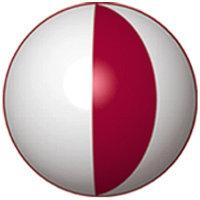 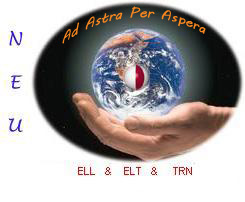 SYLLABUS2015-2016 Fall SemesterDepartment of English Language TeachingSYLLABUS2015-2016 Fall SemesterDepartment of English Language TeachingSYLLABUS2015-2016 Fall SemesterDepartment of English Language TeachingSYLLABUS2015-2016 Fall SemesterDepartment of English Language TeachingSYLLABUS2015-2016 Fall SemesterDepartment of English Language TeachingSYLLABUS2015-2016 Fall SemesterDepartment of English Language TeachingSYLLABUS2015-2016 Fall SemesterDepartment of English Language TeachingSYLLABUS2015-2016 Fall SemesterDepartment of English Language TeachingSYLLABUS2015-2016 Fall SemesterDepartment of English Language TeachingSYLLABUS2015-2016 Fall SemesterDepartment of English Language TeachingSYLLABUS2015-2016 Fall SemesterDepartment of English Language TeachingSYLLABUS2015-2016 Fall SemesterDepartment of English Language TeachingSYLLABUS2015-2016 Fall SemesterDepartment of English Language TeachingSYLLABUS2015-2016 Fall SemesterDepartment of English Language TeachingSYLLABUS2015-2016 Fall SemesterDepartment of English Language TeachingSYLLABUS2015-2016 Fall SemesterDepartment of English Language TeachingSYLLABUS2015-2016 Fall SemesterDepartment of English Language TeachingSYLLABUS2015-2016 Fall SemesterDepartment of English Language TeachingSYLLABUS2015-2016 Fall SemesterDepartment of English Language TeachingSYLLABUS2015-2016 Fall SemesterDepartment of English Language TeachingSYLLABUS2015-2016 Fall SemesterDepartment of English Language TeachingSYLLABUS2015-2016 Fall SemesterDepartment of English Language TeachingSYLLABUS2015-2016 Fall SemesterDepartment of English Language TeachingSYLLABUS2015-2016 Fall SemesterDepartment of English Language TeachingSYLLABUS2015-2016 Fall SemesterCourse CodeELT 155Course CodeELT 155Course NameListening and Pronunciation ICourse NameListening and Pronunciation ICourse NameListening and Pronunciation ICourse NameListening and Pronunciation ICourse NameListening and Pronunciation IClassroomR 13 A and R13ClassroomR 13 A and R13ClassroomR 13 A and R13Weekly Course HoursWeekly Course HoursWeekly Course HoursWeekly Course HoursWeekly Course HoursCredits3ECTS4ECTS4ECTS4Weekly Time ScheduleMonday: 10:00-10:50Wednesday: 11:00-12:50Weekly Time ScheduleMonday: 10:00-10:50Wednesday: 11:00-12:50Weekly Time ScheduleMonday: 10:00-10:50Wednesday: 11:00-12:50Weekly Time ScheduleMonday: 10:00-10:50Wednesday: 11:00-12:50Weekly Time ScheduleMonday: 10:00-10:50Wednesday: 11:00-12:50Weekly Time ScheduleMonday: 10:00-10:50Wednesday: 11:00-12:50Prerequisite: -Prerequisite: -Prerequisite: -Prerequisite: -Prerequisite: -Prerequisite: -Prerequisite: -Prerequisite: -Prerequisite: -Prerequisite: -Weekly Course HoursWeekly Course HoursWeekly Course HoursWeekly Course HoursWeekly Course HoursWeekly Time ScheduleMonday: 10:00-10:50Wednesday: 11:00-12:50Weekly Time ScheduleMonday: 10:00-10:50Wednesday: 11:00-12:50Weekly Time ScheduleMonday: 10:00-10:50Wednesday: 11:00-12:50Weekly Time ScheduleMonday: 10:00-10:50Wednesday: 11:00-12:50Weekly Time ScheduleMonday: 10:00-10:50Wednesday: 11:00-12:50Weekly Time ScheduleMonday: 10:00-10:50Wednesday: 11:00-12:50Language of instruction: EnglishLanguage of instruction: EnglishLanguage of instruction: EnglishLanguage of instruction: EnglishLanguage of instruction: EnglishLanguage of instruction: EnglishLanguage of instruction: EnglishCourse Type:CompulsoryCourse Type:CompulsoryCourse Type:CompulsoryCourse Type:CompulsoryCourse Type:CompulsoryCourse Type:CompulsoryCourse Type:CompulsoryYear:2015-2016Year:2015-2016Year:2015-2016Year:2015-2016Year:2015-2016Year:2015-2016Year:2015-2016Year:2015-2016Semester: FallSemester: FallSemester: FallInstructor: Instructor: Instructor: Instructor: Instructor: Instructor: Instructor: Instructor: Instructor: Instructor: Instructor: Office Hours: Tuesday 11:00-12:50 , Friday 11:00-12:50Office / Room No: 5-H-112Office / Room Phone: 334Office Hours: Tuesday 11:00-12:50 , Friday 11:00-12:50Office / Room No: 5-H-112Office / Room Phone: 334Office Hours: Tuesday 11:00-12:50 , Friday 11:00-12:50Office / Room No: 5-H-112Office / Room Phone: 334Office Hours: Tuesday 11:00-12:50 , Friday 11:00-12:50Office / Room No: 5-H-112Office / Room Phone: 334Office Hours: Tuesday 11:00-12:50 , Friday 11:00-12:50Office / Room No: 5-H-112Office / Room Phone: 334Office Hours: Tuesday 11:00-12:50 , Friday 11:00-12:50Office / Room No: 5-H-112Office / Room Phone: 334Office Hours: Tuesday 11:00-12:50 , Friday 11:00-12:50Office / Room No: 5-H-112Office / Room Phone: 334Office Hours: Tuesday 11:00-12:50 , Friday 11:00-12:50Office / Room No: 5-H-112Office / Room Phone: 334Office Hours: Tuesday 11:00-12:50 , Friday 11:00-12:50Office / Room No: 5-H-112Office / Room Phone: 334Office Hours: Tuesday 11:00-12:50 , Friday 11:00-12:50Office / Room No: 5-H-112Office / Room Phone: 334Office Hours: Tuesday 11:00-12:50 , Friday 11:00-12:50Office / Room No: 5-H-112Office / Room Phone: 334Office Hours: Tuesday 11:00-12:50 , Friday 11:00-12:50Office / Room No: 5-H-112Office / Room Phone: 334Office Hours: Tuesday 11:00-12:50 , Friday 11:00-12:50Office / Room No: 5-H-112Office / Room Phone: 334Office Hours: Tuesday 11:00-12:50 , Friday 11:00-12:50Office / Room No: 5-H-112Office / Room Phone: 334Learning OutcomesLearning OutcomesLearning OutcomesLearning OutcomesAfter the completion of this course, the student will be able to► improve their listening skills and comprehension►develop awareness regarding the sounds in the phonetic alphabet,►practice the pronunciation of phonemic symbols and improve their pronunciation as well as speaking in English by noticing and modifying their own, if any, pronunciation or intonation problemsAfter the completion of this course, the student will be able to► improve their listening skills and comprehension►develop awareness regarding the sounds in the phonetic alphabet,►practice the pronunciation of phonemic symbols and improve their pronunciation as well as speaking in English by noticing and modifying their own, if any, pronunciation or intonation problemsAfter the completion of this course, the student will be able to► improve their listening skills and comprehension►develop awareness regarding the sounds in the phonetic alphabet,►practice the pronunciation of phonemic symbols and improve their pronunciation as well as speaking in English by noticing and modifying their own, if any, pronunciation or intonation problemsAfter the completion of this course, the student will be able to► improve their listening skills and comprehension►develop awareness regarding the sounds in the phonetic alphabet,►practice the pronunciation of phonemic symbols and improve their pronunciation as well as speaking in English by noticing and modifying their own, if any, pronunciation or intonation problemsAfter the completion of this course, the student will be able to► improve their listening skills and comprehension►develop awareness regarding the sounds in the phonetic alphabet,►practice the pronunciation of phonemic symbols and improve their pronunciation as well as speaking in English by noticing and modifying their own, if any, pronunciation or intonation problemsAfter the completion of this course, the student will be able to► improve their listening skills and comprehension►develop awareness regarding the sounds in the phonetic alphabet,►practice the pronunciation of phonemic symbols and improve their pronunciation as well as speaking in English by noticing and modifying their own, if any, pronunciation or intonation problemsAfter the completion of this course, the student will be able to► improve their listening skills and comprehension►develop awareness regarding the sounds in the phonetic alphabet,►practice the pronunciation of phonemic symbols and improve their pronunciation as well as speaking in English by noticing and modifying their own, if any, pronunciation or intonation problemsAfter the completion of this course, the student will be able to► improve their listening skills and comprehension►develop awareness regarding the sounds in the phonetic alphabet,►practice the pronunciation of phonemic symbols and improve their pronunciation as well as speaking in English by noticing and modifying their own, if any, pronunciation or intonation problemsAfter the completion of this course, the student will be able to► improve their listening skills and comprehension►develop awareness regarding the sounds in the phonetic alphabet,►practice the pronunciation of phonemic symbols and improve their pronunciation as well as speaking in English by noticing and modifying their own, if any, pronunciation or intonation problemsAfter the completion of this course, the student will be able to► improve their listening skills and comprehension►develop awareness regarding the sounds in the phonetic alphabet,►practice the pronunciation of phonemic symbols and improve their pronunciation as well as speaking in English by noticing and modifying their own, if any, pronunciation or intonation problemsAfter the completion of this course, the student will be able to► improve their listening skills and comprehension►develop awareness regarding the sounds in the phonetic alphabet,►practice the pronunciation of phonemic symbols and improve their pronunciation as well as speaking in English by noticing and modifying their own, if any, pronunciation or intonation problemsAfter the completion of this course, the student will be able to► improve their listening skills and comprehension►develop awareness regarding the sounds in the phonetic alphabet,►practice the pronunciation of phonemic symbols and improve their pronunciation as well as speaking in English by noticing and modifying their own, if any, pronunciation or intonation problemsAfter the completion of this course, the student will be able to► improve their listening skills and comprehension►develop awareness regarding the sounds in the phonetic alphabet,►practice the pronunciation of phonemic symbols and improve their pronunciation as well as speaking in English by noticing and modifying their own, if any, pronunciation or intonation problemsAfter the completion of this course, the student will be able to► improve their listening skills and comprehension►develop awareness regarding the sounds in the phonetic alphabet,►practice the pronunciation of phonemic symbols and improve their pronunciation as well as speaking in English by noticing and modifying their own, if any, pronunciation or intonation problemsAfter the completion of this course, the student will be able to► improve their listening skills and comprehension►develop awareness regarding the sounds in the phonetic alphabet,►practice the pronunciation of phonemic symbols and improve their pronunciation as well as speaking in English by noticing and modifying their own, if any, pronunciation or intonation problemsAfter the completion of this course, the student will be able to► improve their listening skills and comprehension►develop awareness regarding the sounds in the phonetic alphabet,►practice the pronunciation of phonemic symbols and improve their pronunciation as well as speaking in English by noticing and modifying their own, if any, pronunciation or intonation problemsAfter the completion of this course, the student will be able to► improve their listening skills and comprehension►develop awareness regarding the sounds in the phonetic alphabet,►practice the pronunciation of phonemic symbols and improve their pronunciation as well as speaking in English by noticing and modifying their own, if any, pronunciation or intonation problemsAfter the completion of this course, the student will be able to► improve their listening skills and comprehension►develop awareness regarding the sounds in the phonetic alphabet,►practice the pronunciation of phonemic symbols and improve their pronunciation as well as speaking in English by noticing and modifying their own, if any, pronunciation or intonation problemsAfter the completion of this course, the student will be able to► improve their listening skills and comprehension►develop awareness regarding the sounds in the phonetic alphabet,►practice the pronunciation of phonemic symbols and improve their pronunciation as well as speaking in English by noticing and modifying their own, if any, pronunciation or intonation problemsAfter the completion of this course, the student will be able to► improve their listening skills and comprehension►develop awareness regarding the sounds in the phonetic alphabet,►practice the pronunciation of phonemic symbols and improve their pronunciation as well as speaking in English by noticing and modifying their own, if any, pronunciation or intonation problemsAfter the completion of this course, the student will be able to► improve their listening skills and comprehension►develop awareness regarding the sounds in the phonetic alphabet,►practice the pronunciation of phonemic symbols and improve their pronunciation as well as speaking in English by noticing and modifying their own, if any, pronunciation or intonation problemsCourse DescriptionCourse DescriptionCourse DescriptionCourse DescriptionThis course focuses on basic skills and principles of listening and phoneticsThis course focuses on basic skills and principles of listening and phoneticsThis course focuses on basic skills and principles of listening and phoneticsThis course focuses on basic skills and principles of listening and phoneticsThis course focuses on basic skills and principles of listening and phoneticsThis course focuses on basic skills and principles of listening and phoneticsThis course focuses on basic skills and principles of listening and phoneticsThis course focuses on basic skills and principles of listening and phoneticsThis course focuses on basic skills and principles of listening and phoneticsThis course focuses on basic skills and principles of listening and phoneticsThis course focuses on basic skills and principles of listening and phoneticsThis course focuses on basic skills and principles of listening and phoneticsThis course focuses on basic skills and principles of listening and phoneticsThis course focuses on basic skills and principles of listening and phoneticsThis course focuses on basic skills and principles of listening and phoneticsThis course focuses on basic skills and principles of listening and phoneticsThis course focuses on basic skills and principles of listening and phoneticsThis course focuses on basic skills and principles of listening and phoneticsThis course focuses on basic skills and principles of listening and phoneticsThis course focuses on basic skills and principles of listening and phoneticsThis course focuses on basic skills and principles of listening and phoneticsCourse  ObjectivesCourse  ObjectivesCourse  ObjectivesCourse  ObjectivesThe aim of this course is to help student’s listening and speaking through training in the key areas of pronunciation.The aim of this course is to help student’s listening and speaking through training in the key areas of pronunciation.The aim of this course is to help student’s listening and speaking through training in the key areas of pronunciation.The aim of this course is to help student’s listening and speaking through training in the key areas of pronunciation.The aim of this course is to help student’s listening and speaking through training in the key areas of pronunciation.The aim of this course is to help student’s listening and speaking through training in the key areas of pronunciation.The aim of this course is to help student’s listening and speaking through training in the key areas of pronunciation.The aim of this course is to help student’s listening and speaking through training in the key areas of pronunciation.The aim of this course is to help student’s listening and speaking through training in the key areas of pronunciation.The aim of this course is to help student’s listening and speaking through training in the key areas of pronunciation.The aim of this course is to help student’s listening and speaking through training in the key areas of pronunciation.The aim of this course is to help student’s listening and speaking through training in the key areas of pronunciation.The aim of this course is to help student’s listening and speaking through training in the key areas of pronunciation.The aim of this course is to help student’s listening and speaking through training in the key areas of pronunciation.The aim of this course is to help student’s listening and speaking through training in the key areas of pronunciation.The aim of this course is to help student’s listening and speaking through training in the key areas of pronunciation.The aim of this course is to help student’s listening and speaking through training in the key areas of pronunciation.The aim of this course is to help student’s listening and speaking through training in the key areas of pronunciation.The aim of this course is to help student’s listening and speaking through training in the key areas of pronunciation.The aim of this course is to help student’s listening and speaking through training in the key areas of pronunciation.The aim of this course is to help student’s listening and speaking through training in the key areas of pronunciation.Textbooks and/or ReferencesTextbooks and/or ReferencesTextbooks and/or ReferencesTextbooks and/or ReferencesCunningham, S. & Moor, P. (2002). New headway pronunciation elementary student’s practice book. Oxford: Oxford University Press.Bowler,B. &Parminter, S. (2002). New headway pronunciation-pre-intermediate, Oxford: Oxford University Press.HandoutYou tube videosCunningham, S. & Moor, P. (2002). New headway pronunciation elementary student’s practice book. Oxford: Oxford University Press.Bowler,B. &Parminter, S. (2002). New headway pronunciation-pre-intermediate, Oxford: Oxford University Press.HandoutYou tube videosCunningham, S. & Moor, P. (2002). New headway pronunciation elementary student’s practice book. Oxford: Oxford University Press.Bowler,B. &Parminter, S. (2002). New headway pronunciation-pre-intermediate, Oxford: Oxford University Press.HandoutYou tube videosCunningham, S. & Moor, P. (2002). New headway pronunciation elementary student’s practice book. Oxford: Oxford University Press.Bowler,B. &Parminter, S. (2002). New headway pronunciation-pre-intermediate, Oxford: Oxford University Press.HandoutYou tube videosCunningham, S. & Moor, P. (2002). New headway pronunciation elementary student’s practice book. Oxford: Oxford University Press.Bowler,B. &Parminter, S. (2002). New headway pronunciation-pre-intermediate, Oxford: Oxford University Press.HandoutYou tube videosCunningham, S. & Moor, P. (2002). New headway pronunciation elementary student’s practice book. Oxford: Oxford University Press.Bowler,B. &Parminter, S. (2002). New headway pronunciation-pre-intermediate, Oxford: Oxford University Press.HandoutYou tube videosCunningham, S. & Moor, P. (2002). New headway pronunciation elementary student’s practice book. Oxford: Oxford University Press.Bowler,B. &Parminter, S. (2002). New headway pronunciation-pre-intermediate, Oxford: Oxford University Press.HandoutYou tube videosCunningham, S. & Moor, P. (2002). New headway pronunciation elementary student’s practice book. Oxford: Oxford University Press.Bowler,B. &Parminter, S. (2002). New headway pronunciation-pre-intermediate, Oxford: Oxford University Press.HandoutYou tube videosCunningham, S. & Moor, P. (2002). New headway pronunciation elementary student’s practice book. Oxford: Oxford University Press.Bowler,B. &Parminter, S. (2002). New headway pronunciation-pre-intermediate, Oxford: Oxford University Press.HandoutYou tube videosCunningham, S. & Moor, P. (2002). New headway pronunciation elementary student’s practice book. Oxford: Oxford University Press.Bowler,B. &Parminter, S. (2002). New headway pronunciation-pre-intermediate, Oxford: Oxford University Press.HandoutYou tube videosCunningham, S. & Moor, P. (2002). New headway pronunciation elementary student’s practice book. Oxford: Oxford University Press.Bowler,B. &Parminter, S. (2002). New headway pronunciation-pre-intermediate, Oxford: Oxford University Press.HandoutYou tube videosCunningham, S. & Moor, P. (2002). New headway pronunciation elementary student’s practice book. Oxford: Oxford University Press.Bowler,B. &Parminter, S. (2002). New headway pronunciation-pre-intermediate, Oxford: Oxford University Press.HandoutYou tube videosCunningham, S. & Moor, P. (2002). New headway pronunciation elementary student’s practice book. Oxford: Oxford University Press.Bowler,B. &Parminter, S. (2002). New headway pronunciation-pre-intermediate, Oxford: Oxford University Press.HandoutYou tube videosCunningham, S. & Moor, P. (2002). New headway pronunciation elementary student’s practice book. Oxford: Oxford University Press.Bowler,B. &Parminter, S. (2002). New headway pronunciation-pre-intermediate, Oxford: Oxford University Press.HandoutYou tube videosCunningham, S. & Moor, P. (2002). New headway pronunciation elementary student’s practice book. Oxford: Oxford University Press.Bowler,B. &Parminter, S. (2002). New headway pronunciation-pre-intermediate, Oxford: Oxford University Press.HandoutYou tube videosCunningham, S. & Moor, P. (2002). New headway pronunciation elementary student’s practice book. Oxford: Oxford University Press.Bowler,B. &Parminter, S. (2002). New headway pronunciation-pre-intermediate, Oxford: Oxford University Press.HandoutYou tube videosCunningham, S. & Moor, P. (2002). New headway pronunciation elementary student’s practice book. Oxford: Oxford University Press.Bowler,B. &Parminter, S. (2002). New headway pronunciation-pre-intermediate, Oxford: Oxford University Press.HandoutYou tube videosCunningham, S. & Moor, P. (2002). New headway pronunciation elementary student’s practice book. Oxford: Oxford University Press.Bowler,B. &Parminter, S. (2002). New headway pronunciation-pre-intermediate, Oxford: Oxford University Press.HandoutYou tube videosCunningham, S. & Moor, P. (2002). New headway pronunciation elementary student’s practice book. Oxford: Oxford University Press.Bowler,B. &Parminter, S. (2002). New headway pronunciation-pre-intermediate, Oxford: Oxford University Press.HandoutYou tube videosCunningham, S. & Moor, P. (2002). New headway pronunciation elementary student’s practice book. Oxford: Oxford University Press.Bowler,B. &Parminter, S. (2002). New headway pronunciation-pre-intermediate, Oxford: Oxford University Press.HandoutYou tube videosCunningham, S. & Moor, P. (2002). New headway pronunciation elementary student’s practice book. Oxford: Oxford University Press.Bowler,B. &Parminter, S. (2002). New headway pronunciation-pre-intermediate, Oxford: Oxford University Press.HandoutYou tube videosCourse ContentCourse ContentCourse ContentCourse ContentListening skills, speaking skills, pronunciation (phonemic alphabet)Listening skills, speaking skills, pronunciation (phonemic alphabet)Listening skills, speaking skills, pronunciation (phonemic alphabet)Listening skills, speaking skills, pronunciation (phonemic alphabet)Listening skills, speaking skills, pronunciation (phonemic alphabet)Listening skills, speaking skills, pronunciation (phonemic alphabet)Listening skills, speaking skills, pronunciation (phonemic alphabet)Listening skills, speaking skills, pronunciation (phonemic alphabet)Listening skills, speaking skills, pronunciation (phonemic alphabet)Listening skills, speaking skills, pronunciation (phonemic alphabet)Listening skills, speaking skills, pronunciation (phonemic alphabet)Listening skills, speaking skills, pronunciation (phonemic alphabet)Listening skills, speaking skills, pronunciation (phonemic alphabet)Listening skills, speaking skills, pronunciation (phonemic alphabet)Listening skills, speaking skills, pronunciation (phonemic alphabet)Listening skills, speaking skills, pronunciation (phonemic alphabet)Listening skills, speaking skills, pronunciation (phonemic alphabet)Listening skills, speaking skills, pronunciation (phonemic alphabet)Listening skills, speaking skills, pronunciation (phonemic alphabet)Listening skills, speaking skills, pronunciation (phonemic alphabet)Listening skills, speaking skills, pronunciation (phonemic alphabet)Methods and Techniques Used in the CourseMethods and Techniques Used in the CourseMethods and Techniques Used in the CourseMethods and Techniques Used in the CourseMethods and Techniques Used in the CourseMethods and Techniques Used in the CourseMethods and Techniques Used in the CourseMethods and Techniques Used in the CourseMethods and Techniques Used in the Course Lecture, Listening activities, Whole class discussion Lecture, Listening activities, Whole class discussion Lecture, Listening activities, Whole class discussion Lecture, Listening activities, Whole class discussion Lecture, Listening activities, Whole class discussion Lecture, Listening activities, Whole class discussion Lecture, Listening activities, Whole class discussion Lecture, Listening activities, Whole class discussion Lecture, Listening activities, Whole class discussion Lecture, Listening activities, Whole class discussion Lecture, Listening activities, Whole class discussion Lecture, Listening activities, Whole class discussion Lecture, Listening activities, Whole class discussion Lecture, Listening activities, Whole class discussion Lecture, Listening activities, Whole class discussion Lecture, Listening activities, Whole class discussionWEEKLY OUTLINEWEEKLY OUTLINEWEEKLY OUTLINEWEEKLY OUTLINEWEEKLY OUTLINEWEEKLY OUTLINEWEEKLY OUTLINEWEEKLY OUTLINEWEEKLY OUTLINEWEEKLY OUTLINEWEEKLY OUTLINEWEEKLY OUTLINEWEEKLY OUTLINEWEEKLY OUTLINEWEEKLY OUTLINEWEEKLY OUTLINEWEEKLY OUTLINEWEEKLY OUTLINEWEEKLY OUTLINEWEEKLY OUTLINEWEEKLY OUTLINEWEEKLY OUTLINEWEEKLY OUTLINEWEEKLY OUTLINEWEEKLY OUTLINEWeekDateDateDateDateActivitiesActivitiesActivitiesActivitiesActivitiesActivitiesActivitiesActivitiesNotesNotesNotesNotesNotesNotesNotesNotesNotesNotesReference Reference 114 Sept – 18 Sept14 Sept – 18 Sept14 Sept – 18 Sept14 Sept – 18 SeptIntroduction to the coursesIntroduction to the coursesIntroduction to the coursesIntroduction to the coursesIntroduction to the coursesIntroduction to the coursesIntroduction to the coursesIntroduction to the coursesIntroduction to the coursesIntroduction to the coursesIntroduction to the coursesIntroduction to the coursesIntroduction to the coursesIntroduction to the coursesIntroduction to the coursesIntroduction to the coursesIntroduction to the coursesIntroduction to the courses221 Sept – 23 Sept21 Sept – 23 Sept21 Sept – 23 Sept21 Sept – 23 SeptDefinition of terms (phonemic symbols, consonant, vowel and diphthong)You tube videoIntroduction to consonant sounds (1) /p/, /b/, /t/, /d/,/k/,/g/,/f/,/v/,/s/,/z/,/l/,/m,/n/,/h/,/r/, /w/Definition of terms (phonemic symbols, consonant, vowel and diphthong)You tube videoIntroduction to consonant sounds (1) /p/, /b/, /t/, /d/,/k/,/g/,/f/,/v/,/s/,/z/,/l/,/m,/n/,/h/,/r/, /w/Definition of terms (phonemic symbols, consonant, vowel and diphthong)You tube videoIntroduction to consonant sounds (1) /p/, /b/, /t/, /d/,/k/,/g/,/f/,/v/,/s/,/z/,/l/,/m,/n/,/h/,/r/, /w/Definition of terms (phonemic symbols, consonant, vowel and diphthong)You tube videoIntroduction to consonant sounds (1) /p/, /b/, /t/, /d/,/k/,/g/,/f/,/v/,/s/,/z/,/l/,/m,/n/,/h/,/r/, /w/Definition of terms (phonemic symbols, consonant, vowel and diphthong)You tube videoIntroduction to consonant sounds (1) /p/, /b/, /t/, /d/,/k/,/g/,/f/,/v/,/s/,/z/,/l/,/m,/n/,/h/,/r/, /w/Definition of terms (phonemic symbols, consonant, vowel and diphthong)You tube videoIntroduction to consonant sounds (1) /p/, /b/, /t/, /d/,/k/,/g/,/f/,/v/,/s/,/z/,/l/,/m,/n/,/h/,/r/, /w/Definition of terms (phonemic symbols, consonant, vowel and diphthong)You tube videoIntroduction to consonant sounds (1) /p/, /b/, /t/, /d/,/k/,/g/,/f/,/v/,/s/,/z/,/l/,/m,/n/,/h/,/r/, /w/Definition of terms (phonemic symbols, consonant, vowel and diphthong)You tube videoIntroduction to consonant sounds (1) /p/, /b/, /t/, /d/,/k/,/g/,/f/,/v/,/s/,/z/,/l/,/m,/n/,/h/,/r/, /w/341/ pg.6-9341/ pg.6-9341/ pg.6-9328 Sept – 2 Oct28 Sept – 2 Oct28 Sept – 2 Oct28 Sept – 2 OctIntroduction to vowel sounds (1) /iː/, /uː/, /ʊ/, /ɪ/,  /e/,/ə/Problem consonants: /r/Final ‘es’ pronounced /ız/Introduction to vowel sounds (1) /iː/, /uː/, /ʊ/, /ɪ/,  /e/,/ə/Problem consonants: /r/Final ‘es’ pronounced /ız/Introduction to vowel sounds (1) /iː/, /uː/, /ʊ/, /ɪ/,  /e/,/ə/Problem consonants: /r/Final ‘es’ pronounced /ız/Introduction to vowel sounds (1) /iː/, /uː/, /ʊ/, /ɪ/,  /e/,/ə/Problem consonants: /r/Final ‘es’ pronounced /ız/Introduction to vowel sounds (1) /iː/, /uː/, /ʊ/, /ɪ/,  /e/,/ə/Problem consonants: /r/Final ‘es’ pronounced /ız/Introduction to vowel sounds (1) /iː/, /uː/, /ʊ/, /ɪ/,  /e/,/ə/Problem consonants: /r/Final ‘es’ pronounced /ız/Introduction to vowel sounds (1) /iː/, /uː/, /ʊ/, /ɪ/,  /e/,/ə/Problem consonants: /r/Final ‘es’ pronounced /ız/Introduction to vowel sounds (1) /iː/, /uː/, /ʊ/, /ɪ/,  /e/,/ə/Problem consonants: /r/Final ‘es’ pronounced /ız/Assignment 1 (1) Find two interesting and extraordinary words for EACH of the sounds that we have covered in week 2 from a dictionary and;Write them in phonemic symbolsWrite their meaningsSubmit the paper to your lecturerShare some of the words with your lecturer and class mates in the class hour.Assignment 1 (1) Find two interesting and extraordinary words for EACH of the sounds that we have covered in week 2 from a dictionary and;Write them in phonemic symbolsWrite their meaningsSubmit the paper to your lecturerShare some of the words with your lecturer and class mates in the class hour.Assignment 1 (1) Find two interesting and extraordinary words for EACH of the sounds that we have covered in week 2 from a dictionary and;Write them in phonemic symbolsWrite their meaningsSubmit the paper to your lecturerShare some of the words with your lecturer and class mates in the class hour.Assignment 1 (1) Find two interesting and extraordinary words for EACH of the sounds that we have covered in week 2 from a dictionary and;Write them in phonemic symbolsWrite their meaningsSubmit the paper to your lecturerShare some of the words with your lecturer and class mates in the class hour.Assignment 1 (1) Find two interesting and extraordinary words for EACH of the sounds that we have covered in week 2 from a dictionary and;Write them in phonemic symbolsWrite their meaningsSubmit the paper to your lecturerShare some of the words with your lecturer and class mates in the class hour.Assignment 1 (1) Find two interesting and extraordinary words for EACH of the sounds that we have covered in week 2 from a dictionary and;Write them in phonemic symbolsWrite their meaningsSubmit the paper to your lecturerShare some of the words with your lecturer and class mates in the class hour.Assignment 1 (1) Find two interesting and extraordinary words for EACH of the sounds that we have covered in week 2 from a dictionary and;Write them in phonemic symbolsWrite their meaningsSubmit the paper to your lecturerShare some of the words with your lecturer and class mates in the class hour.Assignment 1 (1) Find two interesting and extraordinary words for EACH of the sounds that we have covered in week 2 from a dictionary and;Write them in phonemic symbolsWrite their meaningsSubmit the paper to your lecturerShare some of the words with your lecturer and class mates in the class hour.Assignment 1 (1) Find two interesting and extraordinary words for EACH of the sounds that we have covered in week 2 from a dictionary and;Write them in phonemic symbolsWrite their meaningsSubmit the paper to your lecturerShare some of the words with your lecturer and class mates in the class hour.Assignment 1 (1) Find two interesting and extraordinary words for EACH of the sounds that we have covered in week 2 from a dictionary and;Write them in phonemic symbolsWrite their meaningsSubmit the paper to your lecturerShare some of the words with your lecturer and class mates in the class hour.1/ pg.10-131/ p.14-161/ pg.10-131/ p.14-161/ pg.10-131/ p.14-1645 Oct – 9 Oct5 Oct – 9 Oct5 Oct – 9 Oct5 Oct – 9 OctIntroduction to vowel sounds (2)/ɜː/, /ɔː/, /æ/, /ʌ/, /ɒ/, /ɑː/Problem consonants /θ/, /ð/Problem consonants /w/ Problem consonants /n/ and /ŋ/Introduction to vowel sounds (2)/ɜː/, /ɔː/, /æ/, /ʌ/, /ɒ/, /ɑː/Problem consonants /θ/, /ð/Problem consonants /w/ Problem consonants /n/ and /ŋ/Introduction to vowel sounds (2)/ɜː/, /ɔː/, /æ/, /ʌ/, /ɒ/, /ɑː/Problem consonants /θ/, /ð/Problem consonants /w/ Problem consonants /n/ and /ŋ/Introduction to vowel sounds (2)/ɜː/, /ɔː/, /æ/, /ʌ/, /ɒ/, /ɑː/Problem consonants /θ/, /ð/Problem consonants /w/ Problem consonants /n/ and /ŋ/Introduction to vowel sounds (2)/ɜː/, /ɔː/, /æ/, /ʌ/, /ɒ/, /ɑː/Problem consonants /θ/, /ð/Problem consonants /w/ Problem consonants /n/ and /ŋ/Introduction to vowel sounds (2)/ɜː/, /ɔː/, /æ/, /ʌ/, /ɒ/, /ɑː/Problem consonants /θ/, /ð/Problem consonants /w/ Problem consonants /n/ and /ŋ/Introduction to vowel sounds (2)/ɜː/, /ɔː/, /æ/, /ʌ/, /ɒ/, /ɑː/Problem consonants /θ/, /ð/Problem consonants /w/ Problem consonants /n/ and /ŋ/Introduction to vowel sounds (2)/ɜː/, /ɔː/, /æ/, /ʌ/, /ɒ/, /ɑː/Problem consonants /θ/, /ð/Problem consonants /w/ Problem consonants /n/ and /ŋ/Assignment 1 (2) Find two interesting and extraordinary words for EACH of the sounds that we have covered in week 3 from a dictionary and;Write them in phonemic symbols Write their meaningsSubmit the paper to your lecturerShare the words with your lecturer and class mates in the class hour.Assignment 1 (2) Find two interesting and extraordinary words for EACH of the sounds that we have covered in week 3 from a dictionary and;Write them in phonemic symbols Write their meaningsSubmit the paper to your lecturerShare the words with your lecturer and class mates in the class hour.Assignment 1 (2) Find two interesting and extraordinary words for EACH of the sounds that we have covered in week 3 from a dictionary and;Write them in phonemic symbols Write their meaningsSubmit the paper to your lecturerShare the words with your lecturer and class mates in the class hour.Assignment 1 (2) Find two interesting and extraordinary words for EACH of the sounds that we have covered in week 3 from a dictionary and;Write them in phonemic symbols Write their meaningsSubmit the paper to your lecturerShare the words with your lecturer and class mates in the class hour.Assignment 1 (2) Find two interesting and extraordinary words for EACH of the sounds that we have covered in week 3 from a dictionary and;Write them in phonemic symbols Write their meaningsSubmit the paper to your lecturerShare the words with your lecturer and class mates in the class hour.Assignment 1 (2) Find two interesting and extraordinary words for EACH of the sounds that we have covered in week 3 from a dictionary and;Write them in phonemic symbols Write their meaningsSubmit the paper to your lecturerShare the words with your lecturer and class mates in the class hour.Assignment 1 (2) Find two interesting and extraordinary words for EACH of the sounds that we have covered in week 3 from a dictionary and;Write them in phonemic symbols Write their meaningsSubmit the paper to your lecturerShare the words with your lecturer and class mates in the class hour.Assignment 1 (2) Find two interesting and extraordinary words for EACH of the sounds that we have covered in week 3 from a dictionary and;Write them in phonemic symbols Write their meaningsSubmit the paper to your lecturerShare the words with your lecturer and class mates in the class hour.Assignment 1 (2) Find two interesting and extraordinary words for EACH of the sounds that we have covered in week 3 from a dictionary and;Write them in phonemic symbols Write their meaningsSubmit the paper to your lecturerShare the words with your lecturer and class mates in the class hour.Assignment 1 (2) Find two interesting and extraordinary words for EACH of the sounds that we have covered in week 3 from a dictionary and;Write them in phonemic symbols Write their meaningsSubmit the paper to your lecturerShare the words with your lecturer and class mates in the class hour.Assignment 1 (2) Find two interesting and extraordinary words for EACH of the sounds that we have covered in week 3 from a dictionary and;Write them in phonemic symbols Write their meaningsSubmit the paper to your lecturerShare the words with your lecturer and class mates in the class hour.1/ pg.18-211/pg.26-281/pg.451/ pg.18-211/pg.26-281/pg.45512 Oct – 16 Oct12 Oct – 16 Oct12 Oct – 16 Oct12 Oct – 16 OctProblem vowel sounds: /i:/, /ɪ/Problem consonants: /dʒ/ and  problem vowel sounds: /ɜː/Problem vowel sounds: /æ/, /ʌ/Problem consonants: /ʃ/, /tʃ/Problem vowel sounds: /i:/, /ɪ/Problem consonants: /dʒ/ and  problem vowel sounds: /ɜː/Problem vowel sounds: /æ/, /ʌ/Problem consonants: /ʃ/, /tʃ/Problem vowel sounds: /i:/, /ɪ/Problem consonants: /dʒ/ and  problem vowel sounds: /ɜː/Problem vowel sounds: /æ/, /ʌ/Problem consonants: /ʃ/, /tʃ/Problem vowel sounds: /i:/, /ɪ/Problem consonants: /dʒ/ and  problem vowel sounds: /ɜː/Problem vowel sounds: /æ/, /ʌ/Problem consonants: /ʃ/, /tʃ/Problem vowel sounds: /i:/, /ɪ/Problem consonants: /dʒ/ and  problem vowel sounds: /ɜː/Problem vowel sounds: /æ/, /ʌ/Problem consonants: /ʃ/, /tʃ/Problem vowel sounds: /i:/, /ɪ/Problem consonants: /dʒ/ and  problem vowel sounds: /ɜː/Problem vowel sounds: /æ/, /ʌ/Problem consonants: /ʃ/, /tʃ/Problem vowel sounds: /i:/, /ɪ/Problem consonants: /dʒ/ and  problem vowel sounds: /ɜː/Problem vowel sounds: /æ/, /ʌ/Problem consonants: /ʃ/, /tʃ/Problem vowel sounds: /i:/, /ɪ/Problem consonants: /dʒ/ and  problem vowel sounds: /ɜː/Problem vowel sounds: /æ/, /ʌ/Problem consonants: /ʃ/, /tʃ/Assignment 1 (3) Find two interesting and extraordinary words for EACH of the sounds that we have covered in week 4 from a dictionary and;Write them in phonemic symbols Write their meaningsSubmit the paper to your lecturerShare the words with your lecturer and class mates in the class hour.Assignment 1 (3) Find two interesting and extraordinary words for EACH of the sounds that we have covered in week 4 from a dictionary and;Write them in phonemic symbols Write their meaningsSubmit the paper to your lecturerShare the words with your lecturer and class mates in the class hour.Assignment 1 (3) Find two interesting and extraordinary words for EACH of the sounds that we have covered in week 4 from a dictionary and;Write them in phonemic symbols Write their meaningsSubmit the paper to your lecturerShare the words with your lecturer and class mates in the class hour.Assignment 1 (3) Find two interesting and extraordinary words for EACH of the sounds that we have covered in week 4 from a dictionary and;Write them in phonemic symbols Write their meaningsSubmit the paper to your lecturerShare the words with your lecturer and class mates in the class hour.Assignment 1 (3) Find two interesting and extraordinary words for EACH of the sounds that we have covered in week 4 from a dictionary and;Write them in phonemic symbols Write their meaningsSubmit the paper to your lecturerShare the words with your lecturer and class mates in the class hour.Assignment 1 (3) Find two interesting and extraordinary words for EACH of the sounds that we have covered in week 4 from a dictionary and;Write them in phonemic symbols Write their meaningsSubmit the paper to your lecturerShare the words with your lecturer and class mates in the class hour.Assignment 1 (3) Find two interesting and extraordinary words for EACH of the sounds that we have covered in week 4 from a dictionary and;Write them in phonemic symbols Write their meaningsSubmit the paper to your lecturerShare the words with your lecturer and class mates in the class hour.Assignment 1 (3) Find two interesting and extraordinary words for EACH of the sounds that we have covered in week 4 from a dictionary and;Write them in phonemic symbols Write their meaningsSubmit the paper to your lecturerShare the words with your lecturer and class mates in the class hour.Assignment 1 (3) Find two interesting and extraordinary words for EACH of the sounds that we have covered in week 4 from a dictionary and;Write them in phonemic symbols Write their meaningsSubmit the paper to your lecturerShare the words with your lecturer and class mates in the class hour.Assignment 1 (3) Find two interesting and extraordinary words for EACH of the sounds that we have covered in week 4 from a dictionary and;Write them in phonemic symbols Write their meaningsSubmit the paper to your lecturerShare the words with your lecturer and class mates in the class hour.1/ pg.29-321/ pg. 33-351/ pg.36-391/ 511/ pg.29-321/ pg. 33-351/ pg.36-391/ 511/ pg.29-321/ pg. 33-351/ pg.36-391/ 51619 Oct – 23 Oct19 Oct – 23 Oct19 Oct – 23 Oct19 Oct – 23 OctIntroduction to diphthongs: /eɪ/, /ɑɪ/, /ɔɪ/,  /əʊ/, /ɑʊ/, /ɪə/, /eə/, /ʊə/Problem vowel and diphthong sounds: /ɒ/, /ɔː/, /əʊ/Words ending in the sound /ə/Introduction to diphthongs: /eɪ/, /ɑɪ/, /ɔɪ/,  /əʊ/, /ɑʊ/, /ɪə/, /eə/, /ʊə/Problem vowel and diphthong sounds: /ɒ/, /ɔː/, /əʊ/Words ending in the sound /ə/Introduction to diphthongs: /eɪ/, /ɑɪ/, /ɔɪ/,  /əʊ/, /ɑʊ/, /ɪə/, /eə/, /ʊə/Problem vowel and diphthong sounds: /ɒ/, /ɔː/, /əʊ/Words ending in the sound /ə/Introduction to diphthongs: /eɪ/, /ɑɪ/, /ɔɪ/,  /əʊ/, /ɑʊ/, /ɪə/, /eə/, /ʊə/Problem vowel and diphthong sounds: /ɒ/, /ɔː/, /əʊ/Words ending in the sound /ə/Introduction to diphthongs: /eɪ/, /ɑɪ/, /ɔɪ/,  /əʊ/, /ɑʊ/, /ɪə/, /eə/, /ʊə/Problem vowel and diphthong sounds: /ɒ/, /ɔː/, /əʊ/Words ending in the sound /ə/Introduction to diphthongs: /eɪ/, /ɑɪ/, /ɔɪ/,  /əʊ/, /ɑʊ/, /ɪə/, /eə/, /ʊə/Problem vowel and diphthong sounds: /ɒ/, /ɔː/, /əʊ/Words ending in the sound /ə/Introduction to diphthongs: /eɪ/, /ɑɪ/, /ɔɪ/,  /əʊ/, /ɑʊ/, /ɪə/, /eə/, /ʊə/Problem vowel and diphthong sounds: /ɒ/, /ɔː/, /əʊ/Words ending in the sound /ə/Introduction to diphthongs: /eɪ/, /ɑɪ/, /ɔɪ/,  /əʊ/, /ɑʊ/, /ɪə/, /eə/, /ʊə/Problem vowel and diphthong sounds: /ɒ/, /ɔː/, /əʊ/Words ending in the sound /ə/Assignment 1 (4) Find two interesting and extraordinary words for EACH of the sounds that we have covered in week 5 from a dictionary and;Write them in phonemic symbols Write their meaningsSubmit the paper to your lecturerShare the words with your lecturer and class mates in the class hour.Assignment 1 (4) Find two interesting and extraordinary words for EACH of the sounds that we have covered in week 5 from a dictionary and;Write them in phonemic symbols Write their meaningsSubmit the paper to your lecturerShare the words with your lecturer and class mates in the class hour.Assignment 1 (4) Find two interesting and extraordinary words for EACH of the sounds that we have covered in week 5 from a dictionary and;Write them in phonemic symbols Write their meaningsSubmit the paper to your lecturerShare the words with your lecturer and class mates in the class hour.Assignment 1 (4) Find two interesting and extraordinary words for EACH of the sounds that we have covered in week 5 from a dictionary and;Write them in phonemic symbols Write their meaningsSubmit the paper to your lecturerShare the words with your lecturer and class mates in the class hour.Assignment 1 (4) Find two interesting and extraordinary words for EACH of the sounds that we have covered in week 5 from a dictionary and;Write them in phonemic symbols Write their meaningsSubmit the paper to your lecturerShare the words with your lecturer and class mates in the class hour.Assignment 1 (4) Find two interesting and extraordinary words for EACH of the sounds that we have covered in week 5 from a dictionary and;Write them in phonemic symbols Write their meaningsSubmit the paper to your lecturerShare the words with your lecturer and class mates in the class hour.Assignment 1 (4) Find two interesting and extraordinary words for EACH of the sounds that we have covered in week 5 from a dictionary and;Write them in phonemic symbols Write their meaningsSubmit the paper to your lecturerShare the words with your lecturer and class mates in the class hour.Assignment 1 (4) Find two interesting and extraordinary words for EACH of the sounds that we have covered in week 5 from a dictionary and;Write them in phonemic symbols Write their meaningsSubmit the paper to your lecturerShare the words with your lecturer and class mates in the class hour.Assignment 1 (4) Find two interesting and extraordinary words for EACH of the sounds that we have covered in week 5 from a dictionary and;Write them in phonemic symbols Write their meaningsSubmit the paper to your lecturerShare the words with your lecturer and class mates in the class hour.Assignment 1 (4) Find two interesting and extraordinary words for EACH of the sounds that we have covered in week 5 from a dictionary and;Write them in phonemic symbols Write their meaningsSubmit the paper to your lecturerShare the words with your lecturer and class mates in the class hour.1/ pg.44-461 /pg.47-501/ pg.44-461 /pg.47-501/ pg.44-461 /pg.47-50726 Oct – 30 Oct26 Oct – 30 Oct26 Oct – 30 Oct26 Oct – 30 OctProblem vowel and diphthong sounds: /e/ , / eɪ/The sound /ə/ in final syllablesProblem vowel and diphthong sounds: /e/ , / eɪ/The sound /ə/ in final syllablesProblem vowel and diphthong sounds: /e/ , / eɪ/The sound /ə/ in final syllablesProblem vowel and diphthong sounds: /e/ , / eɪ/The sound /ə/ in final syllablesProblem vowel and diphthong sounds: /e/ , / eɪ/The sound /ə/ in final syllablesProblem vowel and diphthong sounds: /e/ , / eɪ/The sound /ə/ in final syllablesProblem vowel and diphthong sounds: /e/ , / eɪ/The sound /ə/ in final syllablesProblem vowel and diphthong sounds: /e/ , / eɪ/The sound /ə/ in final syllables*** Quiz 1 ***Assignment 1 (5) Find two interesting and extraordinary words for EACH of the sounds that we have covered in week 6 from a dictionary and;Write them in phonemic symbols Write their meaningsSubmit the paper to your lecturerShare the words with your lecturer and class mates in the class hour.*** Quiz 1 ***Assignment 1 (5) Find two interesting and extraordinary words for EACH of the sounds that we have covered in week 6 from a dictionary and;Write them in phonemic symbols Write their meaningsSubmit the paper to your lecturerShare the words with your lecturer and class mates in the class hour.*** Quiz 1 ***Assignment 1 (5) Find two interesting and extraordinary words for EACH of the sounds that we have covered in week 6 from a dictionary and;Write them in phonemic symbols Write their meaningsSubmit the paper to your lecturerShare the words with your lecturer and class mates in the class hour.*** Quiz 1 ***Assignment 1 (5) Find two interesting and extraordinary words for EACH of the sounds that we have covered in week 6 from a dictionary and;Write them in phonemic symbols Write their meaningsSubmit the paper to your lecturerShare the words with your lecturer and class mates in the class hour.*** Quiz 1 ***Assignment 1 (5) Find two interesting and extraordinary words for EACH of the sounds that we have covered in week 6 from a dictionary and;Write them in phonemic symbols Write their meaningsSubmit the paper to your lecturerShare the words with your lecturer and class mates in the class hour.*** Quiz 1 ***Assignment 1 (5) Find two interesting and extraordinary words for EACH of the sounds that we have covered in week 6 from a dictionary and;Write them in phonemic symbols Write their meaningsSubmit the paper to your lecturerShare the words with your lecturer and class mates in the class hour.*** Quiz 1 ***Assignment 1 (5) Find two interesting and extraordinary words for EACH of the sounds that we have covered in week 6 from a dictionary and;Write them in phonemic symbols Write their meaningsSubmit the paper to your lecturerShare the words with your lecturer and class mates in the class hour.*** Quiz 1 ***Assignment 1 (5) Find two interesting and extraordinary words for EACH of the sounds that we have covered in week 6 from a dictionary and;Write them in phonemic symbols Write their meaningsSubmit the paper to your lecturerShare the words with your lecturer and class mates in the class hour.*** Quiz 1 ***Assignment 1 (5) Find two interesting and extraordinary words for EACH of the sounds that we have covered in week 6 from a dictionary and;Write them in phonemic symbols Write their meaningsSubmit the paper to your lecturerShare the words with your lecturer and class mates in the class hour.*** Quiz 1 ***Assignment 1 (5) Find two interesting and extraordinary words for EACH of the sounds that we have covered in week 6 from a dictionary and;Write them in phonemic symbols Write their meaningsSubmit the paper to your lecturerShare the words with your lecturer and class mates in the class hour.1/ pg. 50,521/ pg. 50,521/ pg. 50,5282 Nov – 7 Nov2 Nov – 7 Nov2 Nov – 7 Nov2 Nov – 7 NovMidterm ExamsMidterm ExamsMidterm ExamsMidterm ExamsMidterm ExamsMidterm ExamsMidterm ExamsMidterm ExamsMidterm ExamsMidterm ExamsMidterm ExamsMidterm ExamsMidterm ExamsMidterm ExamsMidterm ExamsMidterm ExamsMidterm ExamsMidterm ExamsMidterm ExamsMidterm ExamsMidterm Exams99 Nov – 13 Nov9 Nov – 13 Nov9 Nov – 13 Nov9 Nov – 13 NovUnit 2: Sounds, Word focus, Connected speechUnit 3: Sounds, Word focus, Connected speech                         Unit 4: Sound symbols, Word focus, Intonation and sentence stress                               Unit 2: Sounds, Word focus, Connected speechUnit 3: Sounds, Word focus, Connected speech                         Unit 4: Sound symbols, Word focus, Intonation and sentence stress                               Unit 2: Sounds, Word focus, Connected speechUnit 3: Sounds, Word focus, Connected speech                         Unit 4: Sound symbols, Word focus, Intonation and sentence stress                               Unit 2: Sounds, Word focus, Connected speechUnit 3: Sounds, Word focus, Connected speech                         Unit 4: Sound symbols, Word focus, Intonation and sentence stress                               Unit 2: Sounds, Word focus, Connected speechUnit 3: Sounds, Word focus, Connected speech                         Unit 4: Sound symbols, Word focus, Intonation and sentence stress                               Unit 2: Sounds, Word focus, Connected speechUnit 3: Sounds, Word focus, Connected speech                         Unit 4: Sound symbols, Word focus, Intonation and sentence stress                               Unit 2: Sounds, Word focus, Connected speechUnit 3: Sounds, Word focus, Connected speech                         Unit 4: Sound symbols, Word focus, Intonation and sentence stress                               Unit 2: Sounds, Word focus, Connected speechUnit 3: Sounds, Word focus, Connected speech                         Unit 4: Sound symbols, Word focus, Intonation and sentence stress                               2 /pg. 10-192 /pg. 10-192 /pg. 10-191016 Nov – 20 Nov16 Nov – 20 Nov16 Nov – 20 Nov16 Nov – 20 NovUnit 5: Sounds, Sentence stress, Intonation                                Unit6: Sounds, Word focus, Connected speech   Unit 7: Sound symbols, Sounds, Connected speech                              Unit 5: Sounds, Sentence stress, Intonation                                Unit6: Sounds, Word focus, Connected speech   Unit 7: Sound symbols, Sounds, Connected speech                              Unit 5: Sounds, Sentence stress, Intonation                                Unit6: Sounds, Word focus, Connected speech   Unit 7: Sound symbols, Sounds, Connected speech                              Unit 5: Sounds, Sentence stress, Intonation                                Unit6: Sounds, Word focus, Connected speech   Unit 7: Sound symbols, Sounds, Connected speech                              Unit 5: Sounds, Sentence stress, Intonation                                Unit6: Sounds, Word focus, Connected speech   Unit 7: Sound symbols, Sounds, Connected speech                              Unit 5: Sounds, Sentence stress, Intonation                                Unit6: Sounds, Word focus, Connected speech   Unit 7: Sound symbols, Sounds, Connected speech                              Unit 5: Sounds, Sentence stress, Intonation                                Unit6: Sounds, Word focus, Connected speech   Unit 7: Sound symbols, Sounds, Connected speech                              Unit 5: Sounds, Sentence stress, Intonation                                Unit6: Sounds, Word focus, Connected speech   Unit 7: Sound symbols, Sounds, Connected speech                              2/pg. 20-302/pg. 20-302/pg. 20-301123 Nov – 27 Nov23 Nov – 27 Nov23 Nov – 27 Nov23 Nov – 27 NovUnit 8: Sounds, Intonation and sentence stressUnit 9: Sounds, Connected speech, Intonation and stressUnit 10: Sound symbols, Connected speech                                           Unit 8: Sounds, Intonation and sentence stressUnit 9: Sounds, Connected speech, Intonation and stressUnit 10: Sound symbols, Connected speech                                           Unit 8: Sounds, Intonation and sentence stressUnit 9: Sounds, Connected speech, Intonation and stressUnit 10: Sound symbols, Connected speech                                           Unit 8: Sounds, Intonation and sentence stressUnit 9: Sounds, Connected speech, Intonation and stressUnit 10: Sound symbols, Connected speech                                           Unit 8: Sounds, Intonation and sentence stressUnit 9: Sounds, Connected speech, Intonation and stressUnit 10: Sound symbols, Connected speech                                           Unit 8: Sounds, Intonation and sentence stressUnit 9: Sounds, Connected speech, Intonation and stressUnit 10: Sound symbols, Connected speech                                           Unit 8: Sounds, Intonation and sentence stressUnit 9: Sounds, Connected speech, Intonation and stressUnit 10: Sound symbols, Connected speech                                           Unit 8: Sounds, Intonation and sentence stressUnit 9: Sounds, Connected speech, Intonation and stressUnit 10: Sound symbols, Connected speech                                           Assignment 2: Find the lyrics of a song you like, print the lyrics on a page, and on another page write the lyrics with phonemic symbols.Assignment 2: Find the lyrics of a song you like, print the lyrics on a page, and on another page write the lyrics with phonemic symbols.Assignment 2: Find the lyrics of a song you like, print the lyrics on a page, and on another page write the lyrics with phonemic symbols.Assignment 2: Find the lyrics of a song you like, print the lyrics on a page, and on another page write the lyrics with phonemic symbols.Assignment 2: Find the lyrics of a song you like, print the lyrics on a page, and on another page write the lyrics with phonemic symbols.Assignment 2: Find the lyrics of a song you like, print the lyrics on a page, and on another page write the lyrics with phonemic symbols.Assignment 2: Find the lyrics of a song you like, print the lyrics on a page, and on another page write the lyrics with phonemic symbols.Assignment 2: Find the lyrics of a song you like, print the lyrics on a page, and on another page write the lyrics with phonemic symbols.Assignment 2: Find the lyrics of a song you like, print the lyrics on a page, and on another page write the lyrics with phonemic symbols.Assignment 2: Find the lyrics of a song you like, print the lyrics on a page, and on another page write the lyrics with phonemic symbols.2/pg. 31-402/pg. 31-402/pg. 31-401230 Nov – 4 Dec30 Nov – 4 Dec30 Nov – 4 Dec30 Nov – 4 DecUnit 11: Sounds, Connected speech                                      Unit 12: Sounds, Word focus, Connected speechUnit 13: Sounds, Word focus, Intonation and sentence stress   Unit 11: Sounds, Connected speech                                      Unit 12: Sounds, Word focus, Connected speechUnit 13: Sounds, Word focus, Intonation and sentence stress   Unit 11: Sounds, Connected speech                                      Unit 12: Sounds, Word focus, Connected speechUnit 13: Sounds, Word focus, Intonation and sentence stress   Unit 11: Sounds, Connected speech                                      Unit 12: Sounds, Word focus, Connected speechUnit 13: Sounds, Word focus, Intonation and sentence stress   Unit 11: Sounds, Connected speech                                      Unit 12: Sounds, Word focus, Connected speechUnit 13: Sounds, Word focus, Intonation and sentence stress   Unit 11: Sounds, Connected speech                                      Unit 12: Sounds, Word focus, Connected speechUnit 13: Sounds, Word focus, Intonation and sentence stress   Unit 11: Sounds, Connected speech                                      Unit 12: Sounds, Word focus, Connected speechUnit 13: Sounds, Word focus, Intonation and sentence stress   Unit 11: Sounds, Connected speech                                      Unit 12: Sounds, Word focus, Connected speechUnit 13: Sounds, Word focus, Intonation and sentence stress   2/pg. 41-502/pg. 41-502/pg. 41-50137 Dec – 11 Dec7 Dec – 11 Dec7 Dec – 11 Dec7 Dec – 11 DecUnit 14: Sounds, Word focus, Connected speech                Unit 14: Sounds, Word focus, Connected speech                Unit 14: Sounds, Word focus, Connected speech                Unit 14: Sounds, Word focus, Connected speech                Unit 14: Sounds, Word focus, Connected speech                Unit 14: Sounds, Word focus, Connected speech                Unit 14: Sounds, Word focus, Connected speech                Unit 14: Sounds, Word focus, Connected speech                ***Quiz 2******Quiz 2******Quiz 2******Quiz 2******Quiz 2******Quiz 2******Quiz 2******Quiz 2******Quiz 2******Quiz 2***2/pg. 52-542/pg. 52-542/pg. 52-541414 Dec – 18 Dec14 Dec – 18 Dec14 Dec – 18 Dec14 Dec – 18 DecRevisionRevisionRevisionRevisionRevisionRevisionRevisionRevision2221521 Dec – 31 Dec21 Dec – 31 Dec21 Dec – 31 Dec21 Dec – 31 DecFinal ExamsFinal ExamsFinal ExamsFinal ExamsFinal ExamsFinal ExamsFinal ExamsFinal ExamsFinal ExamsFinal ExamsFinal ExamsFinal ExamsFinal ExamsFinal ExamsFinal ExamsFinal ExamsFinal ExamsFinal ExamsFinal ExamsFinal ExamsFinal ExamsAttendance: Minimum 70 %Attendance: Minimum 70 %Attendance: Minimum 70 %Attendance: Minimum 70 %Attendance: Minimum 70 %Attendance: Minimum 70 %Attendance: Minimum 70 %Attendance: Minimum 70 %Attendance: Minimum 70 %Attendance: Minimum 70 %Attendance: Minimum 70 %Attendance: Minimum 70 %Attendance: Minimum 70 %Attendance: Minimum 70 %Attendance: Minimum 70 %Attendance: Minimum 70 %Attendance: Minimum 70 %Attendance: Minimum 70 %Attendance: Minimum 70 %Attendance: Minimum 70 %Attendance: Minimum 70 %Attendance: Minimum 70 %Attendance: Minimum 70 %Attendance: Minimum 70 %Attendance: Minimum 70 %Attendance: Minimum 70 %Assessment Breakdown:Assessment Breakdown:Assessment Breakdown:TypeTypeTypeTypeTypeTypeTypeTypeDateDateDateDateDateDate%%%%ReferenceReferenceReferenceReferenceReferenceAssessment Breakdown:Assessment Breakdown:Assessment Breakdown:111Attendance & ParticipationAttendance & ParticipationAttendance & ParticipationAttendance & ParticipationAttendance & Participation10101010-----Assessment Breakdown:Assessment Breakdown:Assessment Breakdown:222Assignment 1Assignment 1Assignment 1Assignment 1Assignment 1Each week of the first semester, starting in week 3Each week of the first semester, starting in week 3Each week of the first semester, starting in week 3Each week of the first semester, starting in week 3Each week of the first semester, starting in week 3Each week of the first semester, starting in week 310 10 10 10 -----Assessment Breakdown:Assessment Breakdown:Assessment Breakdown:333Mid TermMid TermMid TermMid TermMid Term2 Nov – 7 Nov2 Nov – 7 Nov2 Nov – 7 Nov2 Nov – 7 Nov2 Nov – 7 Nov2 Nov – 7 Nov3030303011111Assessment Breakdown:Assessment Breakdown:Assessment Breakdown:Quiz 1Quiz 1Quiz 1Quiz 1Quiz 126 Oct – 30 Oct26 Oct – 30 Oct26 Oct – 30 Oct26 Oct – 30 Oct26 Oct – 30 Oct26 Oct – 30 Oct5555-----Assessment Breakdown:Assessment Breakdown:Assessment Breakdown:444Quiz 2Quiz 2Quiz 2Quiz 2Quiz 27 Dec – 11 Dec7 Dec – 11 Dec7 Dec – 11 Dec7 Dec – 11 Dec7 Dec – 11 Dec7 Dec – 11 Dec5555-----Assessment Breakdown:Assessment Breakdown:Assessment Breakdown:555Assignment 2Assignment 2Assignment 2Assignment 2Assignment 223 Nov – 27 Nov23 Nov – 27 Nov23 Nov – 27 Nov23 Nov – 27 Nov23 Nov – 27 Nov23 Nov – 27 Nov10101010-----Assessment Breakdown:Assessment Breakdown:Assessment Breakdown:666FinalFinalFinalFinalFinal21 Dec – 31 December21 Dec – 31 December21 Dec – 31 December21 Dec – 31 December21 Dec – 31 December21 Dec – 31 December3030303022222Learning ProgrammeLearning ProgrammeLearning ProgrammeLearning ProgrammeLearning ProgrammeLearning ProgrammeLearning ProgrammeLearning ProgrammeLearning ProgrammeLearning ProgrammeLearning ProgrammeLearning ProgrammeLearning ProgrammeLearning ProgrammeLearning ProgrammeLearning ProgrammeLearning ProgrammeLearning ProgrammeLearning ProgrammeLearning ProgrammeLearning ProgrammeLearning ProgrammeLearning ProgrammeLearning ProgrammeLearning ProgrammeLearning ProgrammeEducational ToolEducational ToolEducational ToolEducational ToolEducational ToolEducational ToolQuantityQuantityStudent Workload HoursStudent Workload HoursStudent Workload HoursStudent Workload HoursEducational ToolEducational ToolEducational ToolEducational ToolEducational ToolEducational ToolQuantityQuantityStudent Workload HoursStudent Workload HoursStudent Workload HoursStudent Workload HoursStudent Workload HoursStudent Workload HoursLectures Lectures Lectures Lectures Lectures Lectures 111111x3=3311x3=3311x3=3311x3=33Preparation for Midterm ExamPreparation for Midterm ExamPreparation for Midterm ExamPreparation for Midterm ExamPreparation for Midterm ExamPreparation for Midterm Exam111x3=31x3=31x3=31x3=31x3=31x3=3Listening activitiesListening activitiesListening activitiesListening activitiesListening activitiesListening activities131313x3=3913x3=3913x3=3913x3=39Preparation for Final ExamPreparation for Final ExamPreparation for Final ExamPreparation for Final ExamPreparation for Final ExamPreparation for Final Exam111x4=41x4=41x4=41x4=41x4=41x4=4Quiz1Quiz1Quiz1Quiz1Quiz1Quiz1111x1=11x1=11x1=11x1=1MidtermMidtermMidtermMidtermMidtermMidterm111x2=21x2=21x2=21x2=2Preparation for assignmentsPreparation for assignmentsPreparation for assignmentsPreparation for assignmentsPreparation for assignmentsPreparation for assignments666x2=126x2=126x2=126x2=126x2=126x2=12FinalFinalFinalFinalFinalFinal111x2=21x2=21x2=21x2=2Preparation for QuizzesPreparation for QuizzesPreparation for QuizzesPreparation for QuizzesPreparation for QuizzesPreparation for Quizzes222x6=62x6=62x6=62x6=62x6=62x6=6Quiz 2Quiz 2Quiz 2Quiz 2Quiz 2Quiz 2111x1=11x1=11x1=11x1=1Assignment 1Assignment 1Assignment 1Assignment 1Assignment 1Assignment 1555x1=55x1=55x1=55x1=5Assignment 2Assignment 2Assignment 2Assignment 2Assignment 2Assignment 211  5x1=5  5x1=5  5x1=5  5x1=5TotalTotalTotalTotalTotalTotalTotalTotalTotalTotal113113113113Recommended ECTS Credit (Total Hours / 30) :Recommended ECTS Credit (Total Hours / 30) :Recommended ECTS Credit (Total Hours / 30) :Recommended ECTS Credit (Total Hours / 30) :Recommended ECTS Credit (Total Hours / 30) :Recommended ECTS Credit (Total Hours / 30) :Recommended ECTS Credit (Total Hours / 30) :Recommended ECTS Credit (Total Hours / 30) :Recommended ECTS Credit (Total Hours / 30) :Recommended ECTS Credit (Total Hours / 30) :Recommended ECTS Credit (Total Hours / 30) :Recommended ECTS Credit (Total Hours / 30) :Recommended ECTS Credit (Total Hours / 30) :Recommended ECTS Credit (Total Hours / 30) :/30 =~4/30 =~4/30 =~4/30 =~4